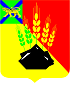 ДУМАМИХАЙЛОВСКОГО МУНИЦИПАЛЬНОГО  РАЙОНА  Р Е Ш Е Н И Е с. Михайловка27.11.2019 г.	                                                                                            № 428Об утверждении структуры администрации Михайловского муниципального района        В соответствии с частью 8 статьи 37 Федерального закона Российской Федерации от 06.10.2003 № 131-ФЗ «Об общих принципах организации местного самоуправления в Российской Федерации», с пунктом 10 части 1статьи 27,  пунктом 3 статьи 29 Устава Михайловского муниципального района, руководствуясь пунктом 17 частью 2 статьи 20 Устава Михайловского муниципального района,  Дума Михайловского муниципального района					Р Е Ш И Л А:        1. Утвердить структуру администрации Михайловского муниципального района (прилагается).   2. Признать утратившими силу:       Решение Думы Михайловского муниципального района от 24.08.2017г. № 210 «Об утверждении структуры администрации Михайловского муниципального района»;       Решение Думы Михайловского муниципального района от 27.02.2019г. № 354 «О внесении дополнения в решение Думы Михайловского муниципального района от 24.08.2017 № 210 «Об утверждении структуры администрации Михайловского муниципального района».3. Настоящее решение вступает в силу с 01 января 2020 года.Председатель Думы Михайловского муниципального района 	В.В. ЛомовцевУтверждено решением Думы Михайловского                                                                                    муниципального района	 от 21.11.2019г.  № 428СТРУКТУРА администрации Михайловского муниципального района      1.Аппарат администрации Глава Михайловского муниципального района – глава администрации районаПервый заместитель главы администрации районаЗаместитель главы администрации районаЗаместитель главы администрации районаРуководитель аппарата администрации района    2. Управление финансов2.1. Отдел учета, отчетности и финансового контроля управления финансов2.2. Отдел доходов управления финансовБюджетный отдел управления финансов     3.Управление по вопросам градостроительства, имущественных и земельных отношений    3.1. Отдел архитектуры и градостроительства управления по вопросам градостроительства, имущественных и земельных отношений    3.2. Отдел имущественных и земельных отношений управления по вопросам градостроительства, имущественных и земельных отношений    3.3. Отдел муниципального контроля управления по вопросам градостроительства, имущественных и земельных отношений    3.4. Отдел контроля  и документального обеспечения по вопросам градостроительства управления по вопросам градостроительства, имущественных и земельных отношений4. Управление культуры и внутренней политики4.1.  Отдел физкультурно-массовой и спортивной работы управления культуры и внутренней политики4.2.  Отдел по культуре и молодежной политике управления культуры и внутренней политики5. Управление экономики5.1.  Отдел экономики управления экономики5.2.  Отдел сельского хозяйства управления экономики5.3.  Отдел муниципального заказа управления экономики6. Управление учета и отчетности6.1.  Расчетный отдел управления учета и отчетности6.2.  Отдел бюджетного учета и финансового обеспечения управления учета и отчетности7. Управление жизнеобеспечения7.1.  Отдел жилищно-коммунального хозяйства управления жизнеобеспечения7.2.  Отдел по работе с жилищным фондом управления жизнеобеспечения8.  Управление по вопросам образования9.  Управление правового обеспечения10.  Отдел внутреннего муниципального финансового контроля и контроля в сфере закупок11.  Архивный отдел12.  Общий отдел13.  Главный специалист 1 разряда по мобилизационной подготовке     14.  Отделы, комиссии, специалисты по исполнению переданных отдельных       государственных полномочий14.1.  Отдел записи актов гражданского состояния14.2.  Отдел по исполнению административного законодательства14.3.  Отдел опеки и попечительства14.4.  Комиссия по делам несовершеннолетних и защите их прав14.5.  Главный специалист 1 разряда по государственному управлению охраной труда14.6.  Главный специалист 1 разряда по обеспечению детей-сирот, детей оставшихся без попечения родителей, лиц из числа детей-сирот и детей, оставшихся без попечения родителей, жилыми помещениями.